NETRA-MITA INCUBATION CENTREApplication of Entrepreneur / IncubateeAPPLICANT INFORMATIONCOMPANY INFORMATIONPROJECT INFORMATIONDetails of Proposed Idea/innovationCurrent Development Status of InnovationFinancial RequirementsTOP 3 BENEFITS TO MIT*.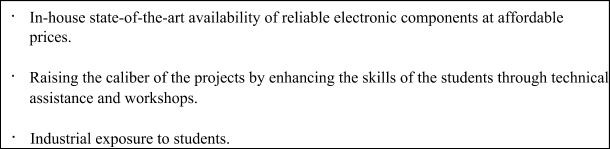 Note: Above mentioned points are optionalOTHER RELATED INFORMATIONDeclaration by ApplicantI, Samar A M hereby certify that the information furnished in the application form from 1 – 4 is true, complete to the best of my knowledge.Date and Place:10-March-2018	Signature of the ApplicantRECOMMENDATIONS OF THE FORWARDING ORGANISATIONStatus of Application;ScreenedEvaluatedApprovedNot ApprovedSuggestion if anyDate and Place:	Signature of the Head ofOrganisation with sealA.	Applicant’s (Entrepreneur) NameSamar, AdarshB.	Age22, 22C.	Educational QualificationsBE(CS), BE(EC)D.	Postal Address1st floor, R H Kulkarni Lecture Hall Complex, Start-up Street, KLE Technological University(B V Bhoomaraddi), Vidya Nagar, Hubballi, Karnataka 580031E.	Telephone/Mobile+91-8553240681F.	FaxG.	Emailsupport@tweaklabsinc.comH.	Website (If Any)www.tweaklabsinc.com &www.s14.storeI.	Current Professional/Employment StatusBusinessA) Have you registered a company give detailsA) Have you registered a company give detailsA) Have you registered a company give detailsA) Have you registered a company give detailsA) Have you registered a company give detailsYesB)	Name of applicant company/firmB)	Name of applicant company/firmB)	Name of applicant company/firmB)	Name of applicant company/firmB)	Name of applicant company/firmSilicon 14 Inc.C)	Location from which company is operatingC)	Location from which company is operatingC)	Location from which company is operatingC)	Location from which company is operatingC)	Location from which company is operatingHubli, Islampur and Pune.D) RelationshipInstitutewiththeBusinessIncubator/HostE)	Company SectorE)	Company SectorE)	Company SectorE)	Company SectorE)	Company SectorR & D, Manufacturing & SalesF)	Investment in Plant/Machinery (for Manufacturing Sector)/Investment in Equipment’s (for Services Sector)F)	Investment in Plant/Machinery (for Manufacturing Sector)/Investment in Equipment’s (for Services Sector)F)	Investment in Plant/Machinery (for Manufacturing Sector)/Investment in Equipment’s (for Services Sector)F)	Investment in Plant/Machinery (for Manufacturing Sector)/Investment in Equipment’s (for Services Sector)F)	Investment in Plant/Machinery (for Manufacturing Sector)/Investment in Equipment’s (for Services Sector)-G)   Company	type	Definitions	are	given	in htt://www.dcmsme.gov.in/ssindia/defination_msme.htmG)   Company	type	Definitions	are	given	in htt://www.dcmsme.gov.in/ssindia/defination_msme.htmG)   Company	type	Definitions	are	given	in htt://www.dcmsme.gov.in/ssindia/defination_msme.htmG)   Company	type	Definitions	are	given	in htt://www.dcmsme.gov.in/ssindia/defination_msme.htmG)   Company	type	Definitions	are	given	in htt://www.dcmsme.gov.in/ssindia/defination_msme.htmSmallH) Number of Full time EmployeesH) Number of Full time EmployeesH) Number of Full time EmployeesH) Number of Full time EmployeesH) Number of Full time Employees5I)	Number of Interns or Part TimersI)	Number of Interns or Part TimersI)	Number of Interns or Part TimersI)	Number of Interns or Part TimersI)	Number of Interns or Part Timers3J)	Expected number of New Hiring’s in next OneYearJ)	Expected number of New Hiring’s in next OneYearJ)	Expected number of New Hiring’s in next OneYearJ)	Expected number of New Hiring’s in next OneYearJ)	Expected number of New Hiring’s in next OneYear15A1) Title of the Technology/Innovation.TechnologyprojectsenablingforstudentsandA2) Category of Technology/innovation (SpecifyProcess/Product/New Application/Other).ProcessProcessProcessProcessProcessA3) If the Idea involves use of existing Intellectual Property. Give details of the owner of the same and arrangements of sourcing the Innovation and terms of its commercialisation.`NA`NA`NA`NA`NAA4) Specify the potential areas of application inIndustry/Market.ESDMESDMESDMESDMESDMA5) Specify Newness/Uniqueness of the innovation (better performance/new features/improvements).Reliable	electronic components at affordable prices.Technical assistance.Reliable	electronic components at affordable prices.Technical assistance.Reliable	electronic components at affordable prices.Technical assistance.Reliable	electronic components at affordable prices.Technical assistance.Reliable	electronic components at affordable prices.Technical assistance.A6) What is already available in the market?Online and Offline electronic componentsstores.Online and Offline electronic componentsstores.Online and Offline electronic componentsstores.Online and Offline electronic componentsstores.Online and Offline electronic componentsstores.What is the market Potential?1)1500+ engineering colleges in and around Maharashtra.2)Electronics and Telecommunication, Instrumentation and Technology, Computer science major niche market area.1)1500+ engineering colleges in and around Maharashtra.2)Electronics and Telecommunication, Instrumentation and Technology, Computer science major niche market area.1)1500+ engineering colleges in and around Maharashtra.2)Electronics and Telecommunication, Instrumentation and Technology, Computer science major niche market area.1)1500+ engineering colleges in and around Maharashtra.2)Electronics and Telecommunication, Instrumentation and Technology, Computer science major niche market area.1)1500+ engineering colleges in and around Maharashtra.2)Electronics and Telecommunication, Instrumentation and Technology, Computer science major niche market area.What value it would add in marketCurrent electronic components sellers focus on trading components, not on technology enabling.We focus on creating a thriving ecosystem for	students	and	other	hobbyists	by providing them with hardware components and technical assistance.Current electronic components sellers focus on trading components, not on technology enabling.We focus on creating a thriving ecosystem for	students	and	other	hobbyists	by providing them with hardware components and technical assistance.Current electronic components sellers focus on trading components, not on technology enabling.We focus on creating a thriving ecosystem for	students	and	other	hobbyists	by providing them with hardware components and technical assistance.Current electronic components sellers focus on trading components, not on technology enabling.We focus on creating a thriving ecosystem for	students	and	other	hobbyists	by providing them with hardware components and technical assistance.Current electronic components sellers focus on trading components, not on technology enabling.We focus on creating a thriving ecosystem for	students	and	other	hobbyists	by providing them with hardware components and technical assistance.B1) What is the Current Development status of the Innovation/Product	or	Service	offerings?(Whether still an Idea or Ready to launch).Launched.B2) Idea Readiness Level(As per http://en.wikipedia.org/wiki/Technology_Readiness_Level).Launched and successfully running in two places – Hubli and Pune.B3) Specify the time period in Months required for Innovation to be completely developed for fieldtesting/ready for intended end user.`NAC1)		Do	you	have	Business	Plan	for		taking Innovation		from	Lab		to		Market.(Attach Business Plan in your own format).NAC2) What level of Funding is required for makingInnovation Market ready.Rs. _	20 lakhs _Requested under the MoMSME SchemeC3)		Please	give	activity	wise			break	–	up (Activities		include		Design/Prototype Development/Lab/Bench Scale Production/Professional			Services/Hiring Staff/Trails/Test		Marketing			Miscellaneous) (Use Annexure if space is not sufficient).`1)Establishing	proper	supply	chain management.2)Inventory management.3)R and D for development boards. 4)Faculty	and	Student developmentprograms.A) Are there any  Team  members/Partners and Mentors, Guides in your Innovative Project. (If so give name and complete contact address with phone and e- mail).Mentors :1) Vivek Pawar2)Nitin KulkarniTeam : 1) Vikas Jamadandi2) Shreehari bagalkotB) Information on Patents Filed/Granted(If Any).NAC) Any awards or recognition related to theInnovation.NAD) Please include any further information That you wish to communicate to us to help us in judging your applicationNA